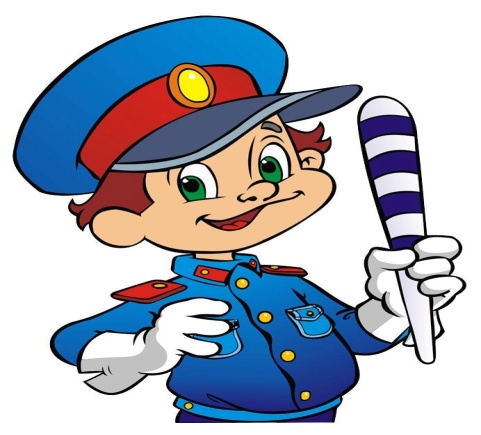 Консультация для родителей «Правила дорожного движения»МБДОУ № 277 воспитатель Иванова О.Ю.  Уважаемые родители, понятно, что ежедневные хлопоты отвлекают вас, но не забывайте, что вашим детям нужна помощь и  внимание, особенно в летний период.Хотелось бы поговорить о важном вопросе, которому в нашем детском саду уделяется большое внимание, это вопрос о знании и соблюдении правил дорожного движения. Статистика дорожно-транспортных происшествий свидетельствует о том, что дети часто оказываются в аварийных ситуациях на улицах нашего города.Проблема безопасности дорожного движения на данный момент является одной из достаточно важных городских проблем.Население растет, всё больше людей приобретают автомобили для личного пользования. Увеличивается число дорожно-транспортных происшествий. Происходит они, к сожалению, и с участием детей дошкольного возраста. Зачастую ребенок не понимает реальной опасности, которая грозит ему на дороге, поэтому и относится к Правилам дорожного движения без должного внимания.Помните!Дети учатся соблюдать правила дорожного движения, беря пример с членов своей семьи и других взрослых. Особенно пример родителей учит дисциплинированному поведению на дороге.Берегите своих детей!- Переходя дорогу, держите ребёнка за руку.- Не перебегайте дорогу, идите спокойно.- Не разговаривайте когда выходите на проезжую часть, это отвлекает ребёнка.- Переходите дорогу только на зелёный цвет светофора.- «Пешеходный переход»- место для перехода проезжей части, объясните это ребёнку.- Из пассажирского транспорта выходите первыми.- Обращайте внимание ребёнка на машины, которые едут с большой скоростью.- Дети должны играть только на детских площадках, но не на проезжей части.Ежедневно напоминайте своему ребёнку о правилах дорожного движения. Используйте для этого соответствующие ситуации на улице во дворе, по дороге в детский сад. Находясь с малышом на улице полезно объяснять ему все, что происходит на дороге с транспортом, пешеходами. Например, почему в данный момент нельзя перейти проезжую часть, какие на этот случай существуют правила для пешеходов и автомобилей, укажите на нарушителей, отметив, что они нарушают правила, рискуя попасть под движущиеся транспортные средства. Помните, что ваш ребёнок должен усвоить:- без взрослых на дорогу выходить нельзя, идешь со взрослым за руку, не вырывайся, не сходи с тротуара;- ходить по улице следует спокойным шагом, придерживаясь правой стороны тротуара;- переходить дорогу можно только по пешеходному тротуару на зеленый сигнал светофора, убедившись, что все автомобили остановились;- проезжая часть предназначена только для транспортных средств;- движение транспорта на дороге регулируется сигналами светофора;- в общественном транспорте не высовываться из окон, не выставлять руки и какие-либо предметы.Уважаемые родители, учите своих детей соблюдать правила дорожного движения и будьте примером для подражания!